Texas Destination Imagination Lone Star Finals Pins and T-shirt Worksheet All orders must be placed with the team. The team manager will place one team order at registeryourteam.org before March 3, 2023. 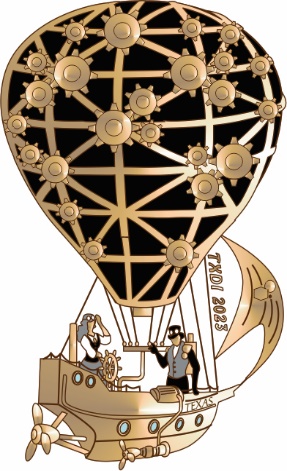 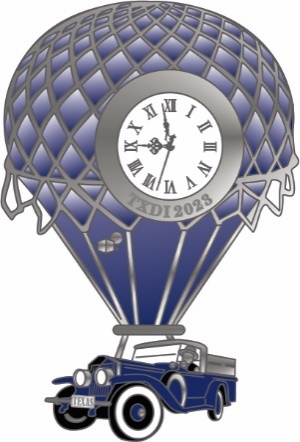 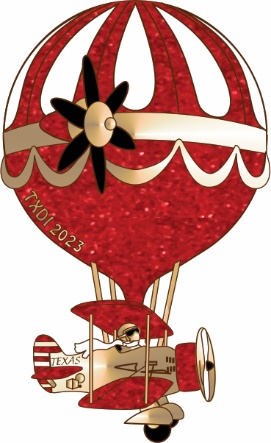 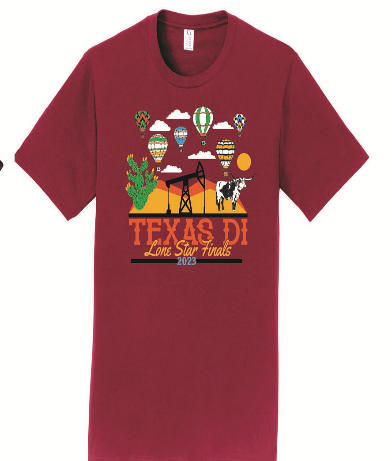 Ship                                           Truck                                  Airplane                       State T-shirt 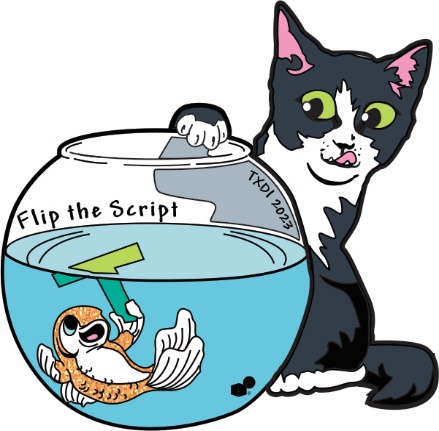 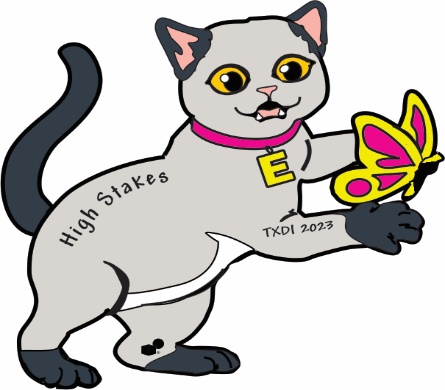 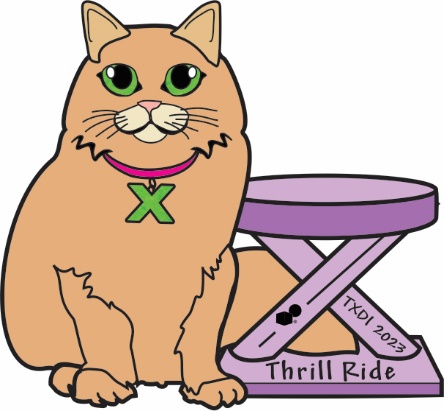 T: Fine Arts                                             E: Service Learning                        X: Engineering 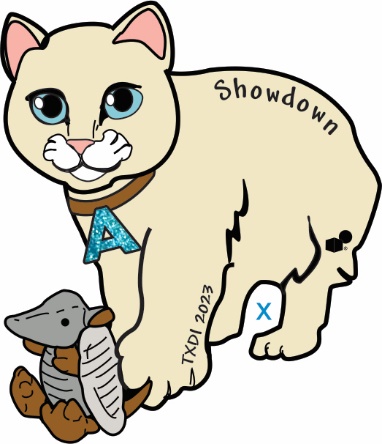 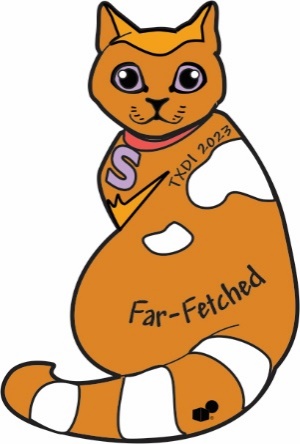 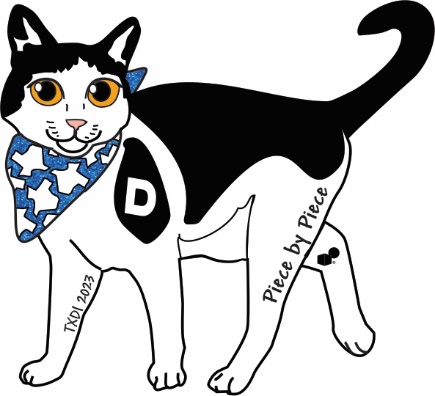 A:  Improv                                           S: Scientific                                  D: Tech 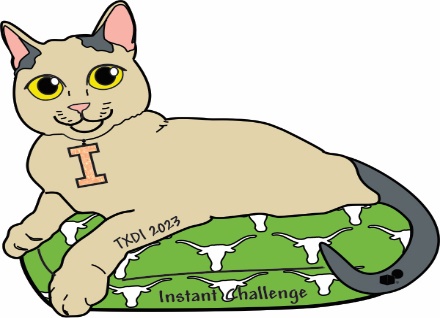 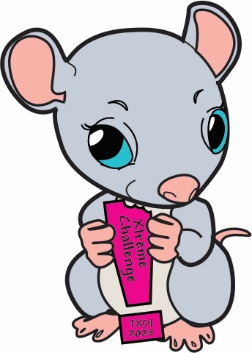 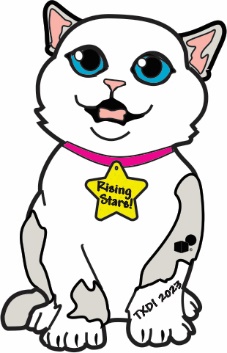 I: Instant Challenge                                  !:TX Extreme                               RS:Rising Star                                                 